2023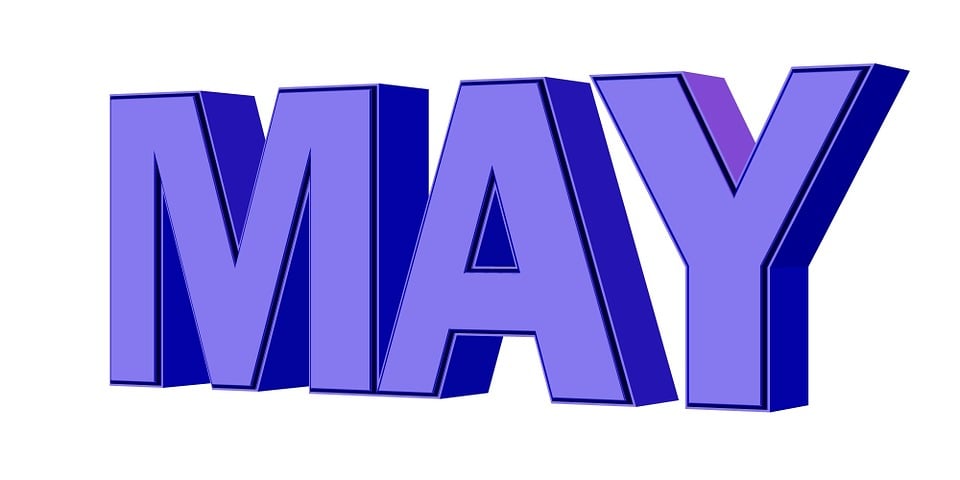 123456~District Drama Festival at OHSProvincial NBTA Day- NO SCHOOL for students7891011121314151617181920Mother’s 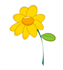 Day	NBTA/PD Day –NO SCHOOL for students~PSSC Meeting 6pm21222324252627Victoria Day-No School~Cultural Night6-7pm~Welcome to Kindergarten (TIME ??)28293031